Сценарій Різдвяного привітання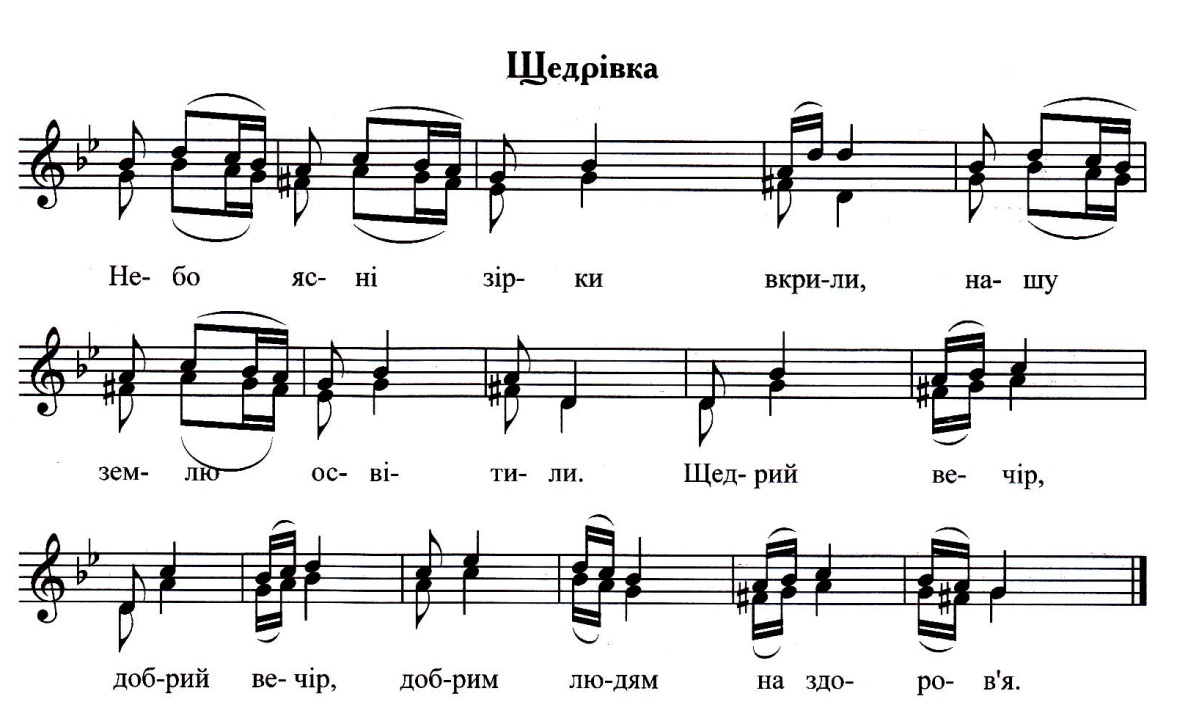 ***Містом білим новорічнимСпішною ходоюМи за звичаєм народним Ходим з колядоюЩедрий вечір, добрий вечір!Добрим людям на свят вечір
***Від хати до хати іде коляда, Дзвінок сповіщає Про свято Різдва,Христос ся рождаєСлавімо його!Несе в кожну хатуВін радість й добро.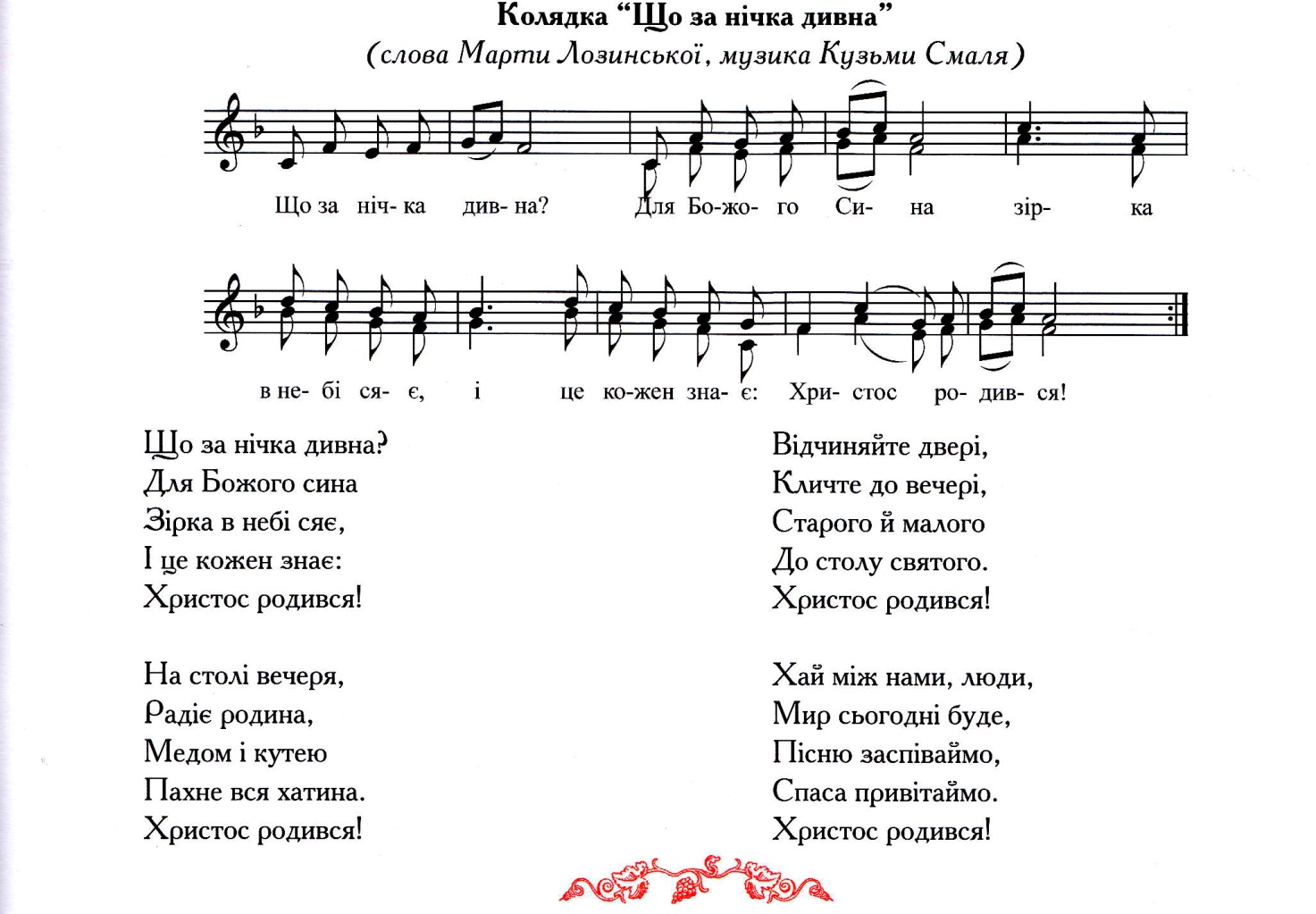 Золотая зіронька мерехтить над хатою,Хай ваша родинонька та й буде багатою.Хай завжди на покуті сонечком – хлібина,Хай живе у злагоді вся ваша родина.У вікна хай не стукає лихо зле з бідою, Хай душа не вицвіте, буде молодою.Хай же ваші діточки хворощів не знають, Батькові і матері вдома помагають.Щоб було довіку вам в хаті їсти й пити, Щоб не розучилися Ви людей любити.***
Колядки всім співаємо
Христа ми прославляємо
Щедруємо, вітаємо, Усіх поздоровляємо.
У Різдвяний день всім щастя, миру зичимо і нових пісень.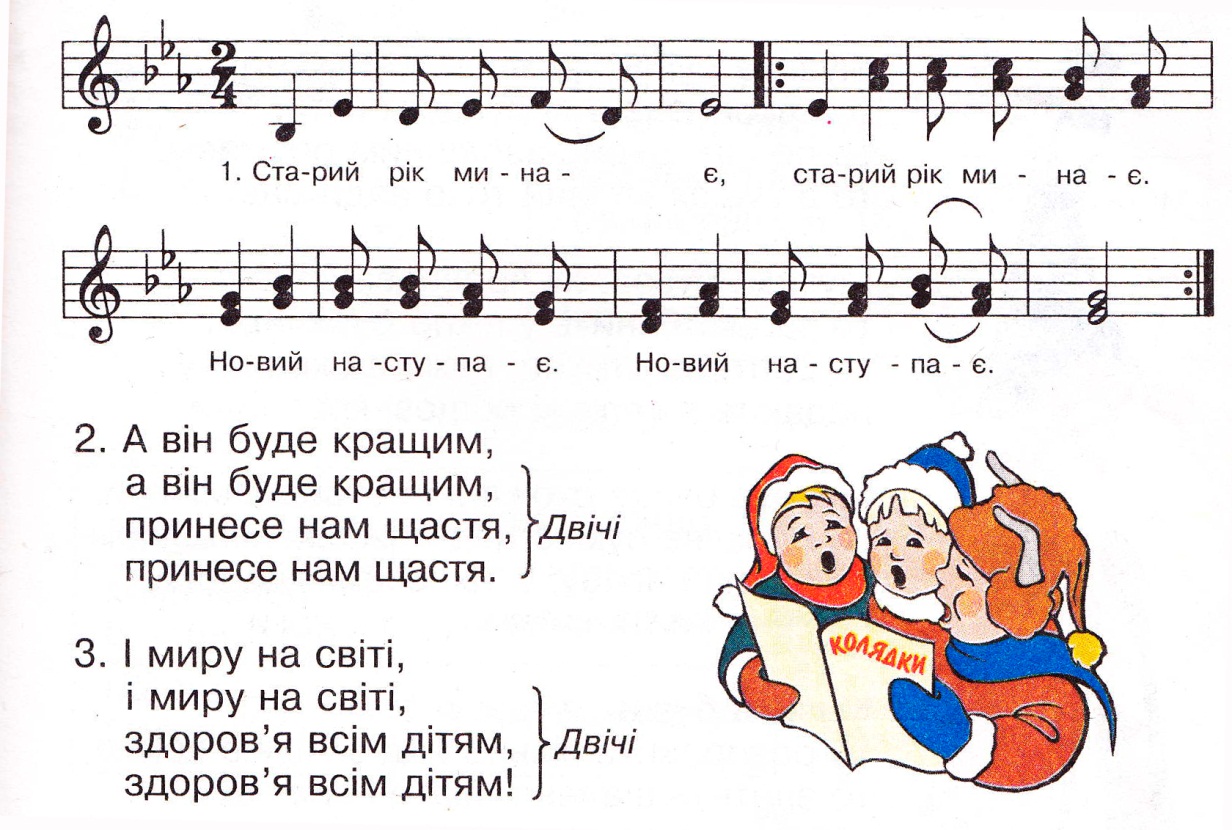 ***З Новим роком вас вітаю, Щастя й радості бажаю!Зичу вам на Новий рік,Щоб щасливий був ваш вікІ не кашляйте ніколи – Від Миколи до Миколи,Щоб була мука смачна і не видно в скрині днаЩоб не було сварки в хаті, Ані вітру на загатті, Щоб завжди був хліб та ніч, Як голоден – сядь та й їжЩоби діти вам здорові, їсти кашу все готові,Щоб вам з них була потіха, А ще гривень – хоч пів міха!***Мир і спокій цьому дому.Тут немає місця злому, Слава Богу, добрі люди, Нехай радість з вами буде.Хай минає вас все лихо, Хай сидить біда вже тихо,Щоб в усьому вам щастило, Щоб вам жити було мило.Будьте здорові разом з діточками, Нехай смутку й горя не буде між вами!***Виконується щедрівка «Слава нашим господарям»***Коляд, коляд, колядниця!
Хай нам родить і пшениця,
І горох і сочевиця, 
Кукурудза і овес,
Щоб ряснів наш рід увесь!***Сійся, родися, жито, пшениця,Картоплі по стелю, льон по колінаЩоб у нас у всіх голова не боліла.На щастя, на здоров’я, на Новий рік!***Житом, житом із долоні засіваю в ваші домі, Будьмо дужі і здорові, Щоб збулося все нівроку,З новим щастям, з Новим роком!***Дай Боже щастя в вашу хату
І господарям довгий вік
А всім нам в мирі і в достатку
Знову побачитись за рікВиконується колядка «Добрий вечір тобі, пане господарю»